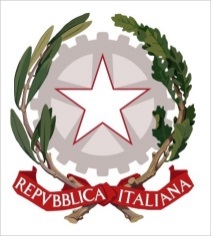 Corte dei contiRAPPORT DU VÉRIFICATEUR EXTÉRIEURVérification des comptes 
d'ITU TELECOM WORLD 201722 juin 2018TABLE DES MATIÈRESRÉSUMÉ DE LA VÉRIFICATION DES COMPTES		6Cadre juridique et objet de la vérification		6Remerciements		7CADRE GÉNÉRAL ET CHIFFRES CLÉS		8Fonds de roulement des Expositions		8Calendrier des activités à entreprendre		8Rapport sur la manifestation établissant un lien entre les objectifs généraux énoncés dans la Résolution 11 (Rév. Busan, 2014) et les indicateurs fondamentaux de performance ainsi que les résultats		9Procédure d'appel d'offres		9Comparaison entre le budget et les résultats réels		10PRODUITS		11Parrainages		11Exposition		12Réductions		12Droits d'admission		12Salles de réunion		13Espace brut		13Solutions clés en main		14FORUM			14Programme de bourses		15Programmes spéciaux		15Programme des dirigeants		15Activités de célébration		16Valeur des transactions échangées		16Produits non versés		16CHARGES			16Charges de base		16Charges directes		17Agences commerciales ou partenaires de promotion		17Services médias pour Telecom		18INDICATEURS IFP ET ANALYSE DES PARTICIPANTS		18Questions de parité femmes/hommes		19Dimension mondiale		19Kiosque pour l'enquête		19SUIVI DE NOS RECOMMANDATIONS ET SUGGESTIONS		20ANNEXE 1		21A	Suivi des Recommandations présentées dans les rapports précédents		21B	Suivi des Suggestions présentées dans les rapports précédents		22RÉSUMÉ DE LA VÉRIFICATION DES COMPTES1	Aux termes du point 6 du décide de la Résolution 11 (Rév. Busan, 2014) de la Conférence de plénipotentiaires, "la vérification des comptes des activités d'ITU Telecom doit être assurée par le Vérificateur extérieur des comptes de l'Union".2	Le présent rapport porte sur le résultat de nos vérifications du compte de pertes et profits de la manifestation ITU Telecom World 2017, organisée à Busan (25-28 septembre 2017). Cet examen ne doit pas être considéré comme un audit des états financiers établis selon les normes comptables pour le secteur public international (normes IPSAS), à l'issue duquel nous délivrons une opinion d'audit. Il vise uniquement à informer le Conseil de l'UIT que les opérations relatives à cette manifestation ont été correctement comptabilisées.3	La vérification des comptes d'ITU Telecom World 2017 a révélé que les comptes présentés sont exacts et que les écritures liées à cette manifestation ont été correctement imputées.4	Cette manifestation a été organisée et gérée conformément aux dispositions de la Résolution 11 (Rév. Busan, 2014) de la Conférence de plénipotentiaires, qui dispose, conformément au point 4 du décide, ce qui suit: "chaque manifestation ITU Telecom devra être financièrement viable et ne pas avoir d'incidence négative sur le budget de l'UIT sur la base du système d'imputation des coûts existant, comme l'a établi le Conseil".5	Malgré la situation qui prévalait dans le pays hôte, la manifestation ITU Telecom World 2017 a dégagé un excédent s'élevant, au 31 décembre 2017, à 22 753,45 CHF, comme indiqué au paragraphe 21, un montant nettement inférieur aux prévisions budgétaires de 501 500 CHF.Cadre juridique et objet de la vérification6	L'Article 19 du Règlement financier et des Règles financières de l'UIT précise les règles applicables aux Expositions et Forums mondiaux et régionaux des télécommunications et manifestations similaires organisés par l'Union. Des caractéristiques particulières sont également mises en évidence au paragraphe 4 de la Résolution 11 et dans les Procédures et règles financières de TELECOM, qui sont entrées en vigueur le 13 mars 1998 et ont été modifiées par la suite.7	La Résolution 11 (Rév. Busan, 2014) comprend des instructions à l'intention du Secrétaire général, qui ont également été dûment prises en considération dans le cadre de la présente vérification.8	Les vérifications qui font l'objet du présent rapport portent sur les comptes d'ITU Telecom World 2017 pour la période allant du 1er janvier 2017 au 31 décembre 2017. Ces comptes présentent les charges et les produits relatifs à cette manifestation et fournissent d'autres informations destinées au Conseil de l'UIT. Ils ne doivent cependant pas être considérés comme des états financiers établis selon les normes IPSAS, même si l'UIT applique ces normes depuis le 1er janvier 2010.9	Suite au passage aux normes IPSAS, les comptes des manifestations ITU Telecom World sont désormais bouclés au plus tard à la fin de l'exercice comptable durant lequel l'exposition a lieu, afin de respecter le principe du fait générateur. C'est pourquoi les comptes d'ITU Telecom World 2017 ont été bouclés au 31 décembre 2017.10	Le présent rapport de vérification des comptes n'est pas assorti d'une opinion d'audit, car seuls les états financiers consolidés de l'Union font l'objet d'une telle opinion.11	Nos vérifications ont été effectuées selon les principes fondamentaux énoncés dans les Normes internationales des institutions supérieures de contrôle (ISSAI) publiées par l'Organisation internationale des institutions supérieures de contrôle des finances publiques (INTOSAI), et en conformité avec le mandat additionnel faisant partie intégrante du Règlement financier de l'Union.12	Nous avons organisé nos travaux en fonction de notre stratégie de vérification, de manière à obtenir une assurance raisonnable que les états financiers sont exempts d'erreurs graves.13	Nous avons effectué une vérification sur place à Busan, du 24 au 28 septembre 2017, pour vérifier les réalisations effectives, les activités en cours et la comptabilité de caisse.14	Afin d'évaluer la conformité aux règles, résolutions, recommandations et bonnes pratiques, nous avons également recueilli des données relatives aux participants, dont il était fait mention dans l'analyse présentée par la direction d'ITU Telecom. 15	Pour procéder à notre évaluation, nous avons non seulement examiné les résultats financiers, mais aussi les indicateurs fondamentaux de performance (IFP) pertinents.16	Nous avons contrôlé que le compte de pertes et profits relatif à la manifestation ITU Telecom World 2017, arrêté au 31 décembre 2017, concordait avec les comptes qui nous ont été présentés, en vérifiant par sondage que l'imputation des écritures concernant la manifestation était correcte. Les vérifications ont porté sur la tenue de la comptabilité, les produits et les charges ainsi que les résultats connexes.17	Au cours de la vérification, nous avons consulté les fonctionnaires responsables pour examiner et résoudre tous les problèmes qui se sont posés; nous avons contrôlé par sondage un certain nombre d'opérations et de documents pertinents et avons obtenu des éléments de preuve fiables et suffisants concernant les comptes d'ITU Telecom World 2017. 18	Le 5 juin 2018, nous avons présenté notre projet de rapport de vérification des comptes au Département de la gestion des ressources financières et au secrétariat d'ITU Telecom. Dans ce rapport, nous indiquons les domaines devant faire l'objet d'améliorations, et formulons des recommandations et propositions à l'attention du Conseil, conformément à l'Article 19 du Règlement financier et règles financières de l'UIT.19	Nous avons été informés du fait qu'aucun recours ou procès n'a été formellement intenté contre l'Union dans le cadre d'ITU Telecom World 2017, et aucun cas de fraude ou de présomption de fraude ne nous a été signalé.Remerciements20	Nous tenons à exprimer notre gratitude à tous les fonctionnaires de l'UIT qui nous ont fourni les renseignements et les documents demandés et qui ont collaboré avec nous en toute transparence.CADRE GÉNÉRAL ET CHIFFRES CLÉS21	Le montant total des charges et des produits inscrits au budget et effectifs est résumé dans le tableau ci-après:(CHF)22	Nous présenterons dans les paragraphes qui suivent nos observations sur l'écart entre les montants effectifs et les montants inscrits au budget. Comme l'année dernière, aucun budget révisé n'a été adopté.Fonds de roulement des Expositions23	Comme le stipule le paragraphe 4 de l'Article 19 du Règlement financier de l'UIT, "tout excédent de produits ou de charges résultant d'expositions mondiales ou régionales est transféré dans un Fonds de roulement des expositions" (EWCF).24	Le résultat positif d'ITU Telecom World 2017 a été ajouté au Fonds de roulement des expositions, qui s'élevait à 8 132 328,82 CHF au 31 décembre 2017, contre 10 075 000 CHF à la fin de l'année 2016.25	 Selon les résolutions et les décisions adoptées par le Conseil en 2017 (réf. C17/34), un transfert de 2 000 000 USD a été effectué du Fonds de roulement des expositions au Fonds pour le développement des technologies de l'information et de la communication.Calendrier des activités à entreprendre26	Aux termes de l'Article 1, section X du Manuel des règles et procédures financières de TELECOM, "les budgets de chaque manifestation, Forum ou autre manifestation TELECOM doivent être établis, approuvés et signés par le Secrétaire général au plus tard six mois avant la date d'ouverture dudit événement". Le budget d'ITU Telecom World 2017 a été approuvé le 30 mars 2017, avec un léger retard par rapport au délai de six mois prévu avant l'ouverture de la manifestation (25 septembre 2017).27	Le calendrier de la procédure d'appel d'offres sera examiné dans les prochains paragraphes. Il est à noter qu'au lieu d'un Accord de pays hôte entre le Gouvernement de la République de Corée et l'UIT, un Mémorandum d'accord a été établi officiellement avec le Ministère des sciences, des TIC et de la planification de la Corée, et signé le 15 mai 2017.Rapport sur la manifestation établissant un lien entre les objectifs généraux énoncés dans la Résolution 11 (Rév. Busan, 2014) et les indicateurs fondamentaux de performance ainsi que les résultats28	Conformément au point 2 du décide de la Résolution 11 (Rév. Busan, 2014) de la Conférence de plénipotentiaires, "le Secrétaire général est pleinement responsable des activités d'ITU Telecom World (y compris de leur planification, de leur organisation et de leur financement)".29	Nous avons analysé les différentes phases du processus et avons examiné, en ce qui concerne l'établissement de rapports, les documents pertinents qui fournissent au Secrétaire général une analyse des résultats – avec des liens et des comparaisons entre les indicateurs fondamentaux de performance et les résultats, dans le cadre des objectifs généraux énoncés dans la Résolution 11 – et la rentabilité de la manifestation. 30	Nous avons reçu de la direction d'ITU Telecom l'"analyse des participants", qui a été effectuée au moyen de ressources internes. 31	Nous prenons acte des efforts entrepris pour améliorer les indicateurs fondamentaux de performance (IFP) et pour les utiliser afin de guider la conception et le déroulement des manifestations ITU Telecom World. Procédure d'appel d'offres32	En outre, aux termes du point 5 du décide de la Résolution 11 (Rév. Busan, 2014) de la Conférence de plénipotentiaires, "l'Union, dans sa procédure de sélection du lieu des manifestations ITU Telecom, doit assurer une procédure d'appel d'offres ouverte et transparente". 33	Le 7 janvier 2016, une Lettre circulaire officielle de l'UIT a été envoyée aux Etats Membres de l'Union pour les inviter à soumettre une offre pour accueillir ITU Telecom World 2017. La date limite de soumission des offres était fixée au 30 avril 2016. 34	Le 24 janvier 2016, la Corée a informé l'UIT, par l'intermédiaire du bureau régional de l'Union à Bangkok, qu'elle souhaitait présenter une offre mais avait besoin d'un délai supplémentaire en raison des processus internes; le 28 janvier 2016, l'UIT a confirmé que si elle recevait, avant le délai du 30 avril, une autre notification de l'intérêt de la Corée à présenter une offre, celle-ci pourrait être acceptée jusqu'au 8 août 2016.35	Le 19 juillet 2016, la Corée a demandé un délai supplémentaire jusqu'au 31 octobre, qui a été accepté par le Secrétaire général, et le 20 septembre le pays a présenté officiellement sa candidature.36	Aucun Etat Membre de l'UIT n'a présenté de candidature officielle avant le délai du 30 avril 2016. Néanmoins, le délai supplémentaire accordé à la Corée du Sud le 28 janvier 2016 n'a pas été communiqué aux autres Etats Membres.Comparaison entre le budget et les résultats réels38	Aucune révision du budget n'a été adoptée. Cependant, nous avons constaté qu'il existait un écart important entre les montants inscrits au budget et les montants effectifs, tant en ce qui concerne la ventilation que le montant total. Nous présenterons ci-après quelques exemples concernant les produits et les charges.39	Un nouveau tableau de présentation de l'information sectorielle a été intégré dans les comptes définitifs, et vise à être cohérent avec l'information sectorielle présentée dans la note 24 des comptes généraux de l'UIT.40	Le tableau de présentation de l'information sectorielle de l'année dernière était structuré sur une base budgétaire, tandis que celui de cette année suit le modèle des comptes de l'UIT: nous observons qu'un exercice de rapprochement n'a pas été présenté, alors qu'il aurait été utile; un rapprochement direct relatif à la correspondance entre les chiffres des deux documents n'est donc pas possible.41	En outre, nous avons noté que, puisque des montants élevés sont enregistrés sous "autres charges" dans la rubrique des charges du Résumé des produits et des charges par catégorie (p. 5 des comptes d'ITU Telecom World 2017), une meilleure définition des catégories doit être mise en place.PRODUITS43	Les produits, qui ont atteint un total de 7,4 millions CHF, ont été inférieurs au montant inscrit au budget (8,2 millions CHF), et nettement inférieurs aux produits des manifestations précédentes (8,8 millions CHF). Les paragraphes ci-après présentent certaines analyses relatives aux produits.Parrainages44	Le montant inscrit au budget pour les produits générés par les parrainages qui sont énumérés ci-après, à l'exclusion de la contribution du pays hôte, est de 1 964 000 CHF, alors que le produit effectif atteint seulement 1 047 400 CHF. L'estimation s'est avérée optimiste, particulièrement en ce qui concerne la possibilité de vente de parrainages pour le Programme des dirigeants, le Programme de contacts en réseau et le Programme pour les PME, qui affichent tous des produits effectifs faibles.45	Le résultat insatisfaisant de la vente de parrainages entraîne la nécessité d'accroître les efforts déployés pour obtenir de meilleurs produits grâce à cette activité, ainsi que de réaliser un nouvel examen des possibilités offertes sur le marché spécifique visé.46	Nous avons noté qu'ITU Telecom réalise après chaque manifestation un bilan des produits du parrainage, en tenant compte de plusieurs facteurs et en faisant une comparaison avec des manifestations analogues. En fonction des résultats obtenus, il est entendu que certains produits sont ajustés ou créés pour la manifestation suivante.Exposition47	 Au total, 5 968 m2 d'espaces d'exposition ont été vendus, ce qui correspond à 2 890 681 CHF et représente une augmentation par rapport à ITU Telecom World 2016 (3 956,50 m2, soit 2 122 655 CHF). Le nombre d'exposants a augmenté, passant de 250 en 2016 à 458 en 2017.48	Par contre, la différence entre le budget et le produit effectif de l'exposition est légèrement plus faible (–2%).Réductions49	L'article 2.8 des "Politique et procédures d'ITU Telecom" dispose que chaque réduction ou chaque agrandissement des espaces d'exposition au-delà des limites prévues par les articles 2.1 et 2.7 devrait être soumis au Secrétaire général afin qu'il prenne une décision "avec des recommandations et une documentation justifiant de leur pertinence à l'égard des intérêts de l'Union".50	Nous avons examiné certains des mémorandums présentés au Secrétaire général pour décision et observé que pour ce type de document, il n'existe aucun format standard qui inclut les informations prédéfinies, essentielles et pertinentes.Droits d'admission52	Les produits tirés de la vente de billets d'entrée (avec accès au Forum et à l'Exposition tout au long de la manifestation) ont atteint 126 000 CHF, soit seulement la moitié du montant inscrit au budget (250 000 CHF).53	Alors que les produits tirés des droits d'admission à l'exposition se montent à 12 500 CHF, légèrement moins que prévu dans le budget (15 500 CHF), les produits tirés des droits d'admission au Forum étaient considérablement plus faibles que prévu (113 600 CHF effectifs par rapport aux 234 500 CHF budgétisés). Comme nous l'avons déjà souligné dans nos rapports précédents, la tendance à la baisse des produits tirés de la vente des billets d'entrée au Forum se confirme, ceux-ci étant passés de plus de 1 million CHF en 2011 et 2012 à environ 200 000 CHF en 2016 et 114 000 CHF en 2017.Salles de réunion55	Les produits effectifs tirés de la location de salles de réunion ont atteint un total de 42 100 CHF, un chiffre inférieur au montant budgétisé (60 000 CHF).56	A la suite de notre recommandation de l'année dernière, à la fois dans le budget et dans les comptes définitifs, une rubrique correspondant aux charges pour la construction ou la mise en place des salles de réunion a été ajoutée. Dans les faits, seulement 8% du montant inscrit au budget pour ces charges (40 000 CHF) ont été dépensés, puisque les seuls coûts supportés ont été ceux d'une cloison et de l'ameublement d'une salle de réunion.Espace brut57	Les données relatives à la vente de surfaces brutes font apparaître un résultat égal au budget (1 854 000 CHF), mais en augmentation par rapport aux résultats de l'année précédente (1 495 000 CHF). Nous reconnaissons qu'une bonne utilisation de la politique en matière de réductions a permis la location de plus d'espace que prévu.58	Au cours de nos vérifications sur place, nous avons noté que dans certains cas, l'espace effectivement occupé par les exposants était supérieur à l'espace qui leur avait été attribué par l'UIT.Solutions clés en main60	Le résultat pour le produit "Solutions clés en main" est conforme au montant inscrit au budget. Les recettes tirées des solutions clés en main, budgétisées à 1 090 000 CHF, ont été de 1 037 000 CHF (montant effectif), majoré de 1 200 CHF à titre de pénalité pour annulation.61	Il y a lieu de mentionner que l'amélioration des résultats obtenus pour ce produit, par rapport à l'année précédente, s'enregistre tant sur le plan financier (1 306 700 CHF en 2017 contre 625 800 en 2016) qu'en termes d'espace loué (1 207 m2 en 2017, 914 m2 en 2016).62	On constate également une baisse des dépenses associées à la construction et à l'installation de stands "clés en main", qui se sont chiffrées à 248 000 CHF, soit 43% de moins que les 435 000 CHF prévus. Une provision pour débiteurs de 190 400 CHF est également déclarée dans les comptes. Une partie de la dette (70 000 CHF) a été recouvrée avant le 31 mars 2018.FORUM63	Le produit effectif du Forum (557 000 CHF) est nettement plus faible que celui inscrit au budget (798 500 CHF) et a connu une baisse brutale par rapport aux recettes du Forum en 2016 (1 347 000 CHF) et au cours des années précédents. 64	Il ressort de la composition des produits tirés du Forum que 76% des produits proviennent des parrainages et des contributions et que 24% sont à mettre au compte des droits d'admission. 65	En raison d'une baisse significative des dépenses (185 000 CHF budgétisés, 70 200 CHF effectifs), le Forum affiche un résultat financier avec un excédent de 486 800 CHF.66	Les produits au titre des droits d'admission au Forum se sont élevés à 113 600 CHF, soit moins de la moitié du montant inscrit au budget (234 500 CHF). Un grand nombre de billets gratuits ont été accordés à des invités du pays hôte et de l'UIT et en tant qu'avantages liés à d'autres activités.67	L'"analyse des participants" indique que seulement 29% des participants ont payé le plein tarif, tandis que 37% des personnes bénéficiaient d'un avantage et 23% étaient invitées par l'UIT. Sur ce point, voir la Suggestion N° 3 ci-dessus.Programme de bourses68	Le Programme de bourses pour ITU Telecom World 2017 à Busan a enregistré un produit identique au budget (80 000 CHF), puisqu'il consiste en une contribution fixe du pays hôte. Les dépenses effectives (20 911 CHF) ont été nettement inférieures aux prévisions (80 000 CHF), et nous avons constaté qu'un très petit nombre de boursiers (4 personnes) ont été sélectionnés.69	La direction nous informé que la raison pour laquelle un faible de nombre de boursiers avait été sélectionné était le manque de qualifications de certains candidats et le retard de certaines candidatures.70	Par ailleurs, la direction a essayé de permettre aux candidats aux bourses de se proposer également comme orateurs dans le cadre du Forum: bien que cette initiative ait été examinée, elle n'a pas été correctement menée à bien. Les candidats devraient pouvoir indiquer quelles expériences potentielles ils souhaitent présenter lors de la manifestation.Programmes spéciaux72	Pour les programmes spéciaux pris dans leur ensemble, moins de la moitié des produits inscrits au budget (1 088 500 CHF) ont été obtenus (les produits effectifs se montent à 401 000 CHF), et un peu plus de charges (112 000 CHF effectifs) ont été enregistrées par rapport au budget (104 000 CHF). Cela entraîne un résultat financier nettement inférieur aux prévisions (excédent budgétisé de 984 500 CHF), avec un excédent effectif de 289 000 CHF. La direction a assuré que ces Programmes spéciaux seraient réexaminés pour les prochaines éditions.Programme des dirigeants73	Une baisse des produits et des charges a entraîné un résultat nettement insatisfaisant pour ce secteur de la manifestation.74	Une table ronde ministérielle a eu lieu et des parrainages ont été vendus, ce qui a entraîné des modifications du Programme ministériel. Nous reconnaissons la souplesse de l'organisation, étant donné que les enseignements tirés de cette expérience pourraient être utiles pour les prévisions futures, y compris pour cette rubrique du budget.Activités de célébration 75	Les bons résultats du parrainage de la cérémonie d'ouverture ne compensent pas le manque de parrainages pour les deux dîners, dont l'un a été annulé et l'autre a été converti en cocktail. L'UIT a également assumé des coûts imprévus pour ce dernier.76	L'excédent financier enregistré pour cette rubrique ne devrait pas cacher le fait que ces activités sont probablement dans un processus de repositionnement dans l'attention du marché, et sur ce point nous devons rappeler la suggestion 8 du dernier rapport sur ITU Telecom World 2016 (voir le tableau de suivi à l'Annexe 1).Valeur des transactions échangées77	La valeur des transactions échangée a dans les faits été supérieure de 31% au budget, mais équivalente à celle de l'année précédente (1 052 000 CHF en 2017 et 1 013 000 CHF en 2016).78	Conformément à notre recommandation formulée précédemment, le taux de change au moment de la fourniture du service, aux termes des accords portant sur des échanges de services, a été appliqué. La moyenne des taux de change a été utilisée au cas où un type de services serait fourni à des moments différents.79	Nous prenons acte des efforts entrepris et des améliorations apportées pour mieux contrôler les services réellement fournis par les partenaires des échanges de services.Produits non versés80	Au 31 décembre 2017, six (6) débiteurs étaient comptabilisés, pour un montant facturé en souffrance de 290 700 CHF. L'un d'entre eux a réglé sa facture de 50 000 CHF immédiatement après le 31 décembre 2017, de sorte qu'un montant de 240 400 CHF a été provisionné pour les factures non payées. Un autre débiteur a réglé sa facture de 50 000 CHF en mars 2018.CHARGESCharges de baseRecouvrement des coûts par l'UIT81	Un montant fixe de 1,5 million CHF au titre du recouvrement des coûts par l'UIT (qui fait partie des charges de base), représentant les traitements et autres rémunérations des fonctionnaires d'autres départements fournissant des services à ITU Telecom World 2017, a été indiqué au titre des charges dans le budget de la manifestation.82	Comme nous l'avions déjà noté ces dernières années, le montant du recouvrement des coûts (charges de base) a été arrêté précédemment par le Secrétaire général. Dans notre rapport sur ITU Telecom World 2012, nous avons émis une recommandation spécifique (Recommandation 3/2012) demandant une meilleure divulgation de tous les éléments pertinents qui sont essentiels pour la bonne détermination de cette valeur. Une étude sur le degré suffisant de ce recouvrement des coûts a été menée et transmise pour observations au personnel d'ITU Telecom World en octobre 2014. Une réduction de la valeur du recouvrement des coûts (de 2 millions CHF à 1,5 million CHF) a alors été décidée.83	Aujourd'hui, quatre ans après la mise en oeuvre de notre recommandation, les nouvelles conditions pourraient être examinées, en vue de confirmer ou de modifier le montant calculé.Secrétariat d'ITU Telecom85	Conformément aux méthodes de travail actuelles, les coûts du secrétariat d'ITU Telecom sont imputés à chaque manifestation ITU Telecom en fonction du pourcentage de temps consacré par le personnel à la manifestation. Le coût réel afférent au secrétariat d'ITU Telecom (charges de base) qui a été imputé à ITU Telecom World 2017 s'élève à 3 005 000 CHF. Bien qu'il soit légèrement inférieur au montant inscrit au budget, nous soulignons son importance dans les charges totales. 86	Nous avons noté dans notre dernier rapport que ce calcul des charges de base ne prend pas en considération le temps de travail que le personnel d'ITU Telecom consacre occasionnellement à d'autres services de l'UIT. Voir les tableaux de suivi à l'Annexe 1 sur ce point.Charges directes87	Les charges directes, chiffrées à 2 883 300 CHF, étaient inférieures au montant inscrit au budget (3 132 500 CHF). Nous reconnaissons les efforts réalisés par la direction pour réduire ces charges.Agences commerciales ou partenaires de promotion88	Un montant considérablement plus élevé que celui inscrit au budget a été enregistré pour la rubrique "Commissions des agences commerciales" (+240%). Ces agences figurent sous un nom différent, "Partenaires de promotion", dans la documentation à ce sujet. Ces dépenses figurent sous "Administration", alors qu'elles devraient être considérées comme des coûts associés à des activités spécifiques, comme les contributions aux expositions ou le parrainage, ou encore les programmes spéciaux, pour lesquels les partenaires de promotion trouvent des "participants".89	Une commission de 30% ou 15% du montant effectif touché par l'UIT pour les contrats individuels était accordée aux agences commerciales, et le lien direct entre un produit spécifique et son "coût", à savoir la commission due à l'agence, devrait donc être mieux représenté.91	Il est également à noter que les frais appliqués par les agences commerciales absorbent une part significative des revenus associés, compte tenu également du type de service qu'elles proposent lorsque le client fait partie de ceux déjà contactés par l'UIT. La direction peut cependant les considérer comme des partenaires utiles sur certains marchés spécifiques.Services médias pour Telecom93	Les résultats obtenus pour ce poste font apparaître des économies en ce qui concerne les installations offertes par le pays hôte. Il faut néanmoins signaler que, puisque le studio de télévision a été fourni par le pays hôte, aucun parrainage associé à celui-ci n'a été vendu. La direction a toutefois envisagé de maintenir une provision pour cette rubrique dans le budget au cas où des besoins supplémentaires se feraient sentir.INDICATEURS IFP ET ANALYSE DES PARTICIPANTS94	Comme cela avait été le cas au cours des manifestations des années précédentes, des analyses démographiques ont été effectuées, et d'autres analyses, portant notamment sur la satisfaction des clients, ont été faites dans le cadre d'une "analyse des participants".95	Le nombre total de participants a augmenté par rapport à l'année précédente (9 112 en 2017 contre 8 764 en 2016), et n'est pas loin de l'objectif de 10 000 qui avait été fixé, mais une baisse significative du nombre de participants venus de l'étranger a été enregistrée. La plupart des participants à la manifestation venaient du pays hôte, et seulement 16% des participants étaient étrangers, contre 25% en 2016. Cela peut être considéré comme un signe que la manifestation devient moins internationale, mais témoigne aussi de l'intérêt marqué des entreprises et des individus locaux pour la manifestation.Questions de parité femmes/hommes96	La répartition hommes/femmes pour ce qui est des participants est moins satisfaisante que précédemment (le rapport femmes-hommes est de 24/76, contre 37/63 en 2016, et 25/75 en 2015). Cette question doit être sérieusement abordée pour les prochaines éditions de la manifestation. Nous avons déjà signalé son importance dans notre Suggestion 7/2016, mais l'aggravation de la situation doit faire l'objet d'une réponse plus ferme. Dimension mondiale98	Des participants originaires de 103 pays ont été enregistrés, soit nettement moins qu'en 2016, où 128 pays étaient représentés.99	La répartition des participants par région est déséquilibrée, puisque 66% des participants venaient de la région Asie-Pacifique. Nous réitérons nos suggestions précédentes relatives à la meilleure réalisation de la dimension mondiale, en faisant référence à la Suggestion 1/2016.Kiosque pour l'enquête100	Comme lors des éditions précédentes, une enquête a été menée à l'aide d'un kiosque pendant la manifestation et à la fin de presque toutes les sessions, pour demander aux participants d'évaluer la session à laquelle ils venaient d'assister au moyen d'un écran tactile. Nous avons obtenu la preuve de précieux efforts déployés pour convaincre chacun de participer à l'enquête. Néanmoins, un pourcentage de participants non mesurable, mais que nous percevons comme élevé, n'y a pas répondu.101	L'analyse des participants indique une augmentation du nombre de participants ayant répondu à l'enquête pendant la manifestation, qui a atteint 28%, son maximum, le quatrième jour. 102	Dans l'ensemble, les résultats de l'enquête menée au kiosque consistent en 51% de "Bien" et 43% d'"Excellent". Ces données ont cependant une fiabilité limitée, en raison de la participation limitée à l'enquête.SUIVI DE NOS RECOMMANDATIONS ET SUGGESTIONS104	Nous avons suivi la mise en oeuvre des recommandations et suggestions formulées dans nos précédents rapports. On trouvera dans l'Annexe 1 les tableaux de suivi, qui comprennent les commentaires fournis par la direction de l'UIT et l'état d'avancement de la mise en oeuvre.105	Les recommandations considérées comme "closes" cette année ne seront pas reprises dans le rapport de vérification des comptes de l'année prochaine, sauf si elles nécessitent un suivi annuel.ANNEXE 1A	Suivi des Recommandations présentées dans les rapports précédentsB	Suivi des Suggestions présentées dans les rapports précédentsConseil 2018
Dernière séance, Dubaï, 27 octobre 2018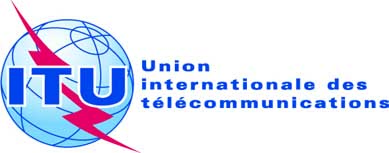 Point de l'ordre du jour: ADM 10Document C18/41-FPoint de l'ordre du jour: ADM 1023 juillet 2018Point de l'ordre du jour: ADM 10Original: anglaisRapport du Secrétaire généralRapport du Secrétaire généralVÉRIFICATION EXTÉRIEURE DES COMPTES DE L'UNION – ITU TELECOM WORLD 2017VÉRIFICATION EXTÉRIEURE DES COMPTES DE L'UNION – ITU TELECOM WORLD 2017RésuméLe rapport du Vérificateur extérieur des comptes porte sur les comptes de l'Exposition ITU Telecom World 2017.Suite à donnerLe Conseil est invité à examiner le rapport du Vérificateur extérieur des comptes pour l'exercice 2017 et à approuver les comptes tels qu'ils ont été vérifiés.____________RéférencesArticle 28 et mandat additionnel du Règlement financier (Edition de 2010)TELECOM WORLD 2017TELECOM WORLD 2017TELECOM WORLD 2017TELECOM WORLD 2017TELECOM WORLD 2017Inscrits au budgetEffectifsEcart absoluEcart en %Produits totaux8 213 000,007 411 099,17– 801 900,83 –9,8%Charges directes totales3 132 500,002 883 314,90– 249 185,10 –8,0%Résultat brut5 080 500,004 527 784,27– 552 715,73 –10,9%Charges de base totales4 579 000,004 505 030,82–73 969,18 –1,6%Charges totales7 711 500,007 388 345,72– 323 154,28 –4,2%Résultat net501 500,0022 753,45– 478 746,55 –95,5%Recommandation N° 137	Nous recommandons d'envisager que, dans le processus d'appel d'offres, toute prolongation du délai soit communiquée à tous les Etats Membres.Commentaires du Secrétaire généralTous les Etats Membres seront dûment informés de toute prolongation du délai convenue en général ou avec un pays spécifique, pendant le processus d'appel d'offres pour l'accueil d'une manifestation ITU Telecom.Suggestion N° 142	Nous suggérons donc, dans la présentation de l'information sectorielle, que les charges actuellement intégrées dans les "autres charges" soient représentées séparément. On pourrait par exemple, sous "Charges – administration", distinguer le recouvrement des coûts de l'UIT, le Secrétariat d'ITU Telecom et la provision pour débiteurs.Commentaires du Secrétaire généralPour les manifestations ITU Telecom précédentes, les rubriques du recouvrement des coûts de l'UIT, du Secrétariat d'ITU Telecom et de la provision pour débiteurs figuraient séparément dans le Résumé des produits et des charges. Cependant, à des fins de simplification, ces postes de dépenses ont été rassemblés dans la comptabilité d'ITU Telecom World 2017 sous "Autres charges". Comme suggéré, ces rubriques seront de nouveau présentées séparément sous "Administration" dans le Résumé des produits et des charges par catégorie à partir d'ITU Telecom World 2018.Inscrit au budgetEffectifPARRAINAGES DU FORUMProgramme40 000–PARRAINAGES DU FORUMPlénière160 000–PARRAINAGES DU FORUMOrganisation conjointe240 000331 400PARRAINAGES DU FORUMGroupes de discussion20 00020 000PARRAINAGES DU FORUMPauses-café des groupes de discussion24 00012 000BOURSES80 00080 000COMMUNICATION ET MARKETINGApplication de la manifestation20 00020 000COMMUNICATION ET MARKETINGPlan des emplacements20 000–COMMUNICATION ET MARKETINGBulletin d'informations en ligne20 000–COMMUNICATION ET MARKETINGEnquête sur place10 000–MÉDIAS45 000–ENREGISTREMENT200 000184 000PROGRAMME DES DIRIGEANTSDéjeuner150 000–PROGRAMME DES DIRIGEANTSSommet et pauses-contacts100 000–PROGRAMME DES DIRIGEANTSGroupe de discussion du sommet30 000–PROGRAMME DES DIRIGEANTSPause LeaderSpace55 000–PROGRAMME DES DIRIGEANTSApéritif LeaderSpace10 00010 000PROGRAMME DES DIRIGEANTSProgramme ministériel110 00080 000PROGRAMME DE CONTACTS 
EN RÉSEAUDéjeuner du groupe de discussion80 000–PROGRAMME DE CONTACTS 
EN RÉSEAUDéjeuner de réseautage80 00040 000ACTIVITÉS DE CÉLÉBRATIONOuverture200 000220 000ACTIVITÉS DE CÉLÉBRATIONDîner 1120 00050 000ACTIVITÉS DE CÉLÉBRATIONDîner 290 000–INITIATIVES POUR L'ENTREPRENEURIATProgramme pour les PME60 000–TOTAL1 964 0001 047 400Recommandation N° 251	Nous recommandons donc l'adoption d'un modèle standard de demande présentée par ITU Telecom au Secrétaire général en vue de la prise d'une décision, comme indiqué dans l'Article 2.8 des "Politique et procédures d'ITU Telecom".Commentaires du Secrétaire généralUn format standard de mémorandum sera établi par le Secrétariat d'ITU Telecom à cette fin, comprenant toutes les informations pertinentes à communiquer au Secrétaire général en vue de sa décision.Suggestion N° 254	Ayant observé la forte tendance à la baisse des produits tirés des droits d'admission au Forum, nous suggérons que des mesures alternatives soient envisagées, comme la réduction du nombre de billets gratuits et de billets offerts à titre d'avantages, et l'augmentation du nombre de participants qui paient leur droit d'admission à la manifestation.Commentaires du Secrétaire généralDes mesures ont déjà été prises pour la manifestation de 2018, notamment une baisse du nombre de réductions et de nouvelles promotions visant à accroître les ventes. Les résultats seront analysés, ainsi que les incidences des formules de vente qui comprennent des billets d'entrée.Recommandation N° 359	Nous recommandons d'effectuer une surveillance régulière pendant la manifestation pour garantir le respect des dimensions exactes de l'espace attribué par l'UIT à chaque exposant, pour des raisons commerciales ainsi que des raisons de sécurité et de sûreté. Commentaires du Secrétaire généralA compter de la manifestation de 2018, une procédure de surveillance régulière sera mise en place pour faire en sorte que les exposants n'occupent que l'espace qui leur a été attribué, et des mesures seront prises pour remédier aux éventuels abus.Suggestion N° 371	Nous suggérons donc que l'invitation soit envoyée plus tôt aux candidats potentiels aux bourses, et indique clairement les qualifications requises, afin de leur donner plus de temps pour préparer leurs candidatures et de les inciter à mieux se conformer aux indications. La participation des boursiers sélectionnés au Forum, par exemple en tant qu'orateurs, serait alors accrue.Commentaires du Secrétaire généralCompte tenu des résultats des dernières années, l'UIT a décidé de ne pas proposer de bourses pour 2018, et plutôt d'évaluer le programme de bourses et ses résultats en vue de l'améliorer ou d'envisager des mesures potentiellement plus efficaces pour accroître les possibilités de participation des Etats Membres de la catégorie des pays les moins avancés (PMA). Suggestion N° 484	Nous suggérons une nouvelle évaluation du montant du recouvrement des coûts, en vue d'une meilleure réflexion quant à son adéquation face à la situation actuelle.Commentaires du Secrétaire généralLe montant du recouvrement des coûts par l'UIT pour les manifestations ITU Telecom sera examiné en prenant en considération la situation actuelle.Suggestion N° 590	Nous suggérons qu'un tableau soit ajouté, en annexe aux comptes, pour indiquer clairement le lien entre les produits obtenus grâce aux partenaires de promotion et le coût représenté par leurs commissions.Commentaires du Secrétaire généralUn tableau sera annexé aux comptes pour indiquer les commissions versées à chaque partenaire de promotion et les recettes correspondantes obtenues pour chaque produit.Recommandation N° 492	Nous recommandons donc de limiter au minimum le recours à ces partenaires de promotion, et d'examiner attentivement chaque cas pour déterminer s'il y en a besoin.Commentaires du Secrétaire généralLes partenaires de promotion jouent un rôle important dans la promotion de la manifestation et permettent d'accroître la clientèle dans différents pays ou régions qu'il ne serait autrement pas possible d'atteindre compte tenu de la taille de l'équipe des ventes interne. La liste des entités qu'elle ne parvient pas à atteindre est mise à jour chaque année, et pour 2018, la commission a été réduite à 15% pour les clients qui reviennent, et sera de nouveau réduite à 10% pour 2019.Recommandation N° 597	Malgré certains efforts réalisés, des résultats insatisfaisants ont été obtenus en matière d'équilibre entre hommes et femmes au sein des participants, tant pour le forum que pour l'exposition. Nous recommandons donc une intensification des efforts pour résoudre ce problème.Commentaires du Secrétaire généralDes analyses supplémentaires seront effectuées pour comprendre la différence de répartition hommes/femmes entre les manifestations de 2016 et de 2017. Néanmoins, des mesures visant à améliorer cet équilibre seront examinées et mises en oeuvre.Suggestion N° 6103	Nous suggérons que des moyens soient trouvés pour accroître l'intérêt des participants à répondre à l'enquête, grâce aux kiosques ou à d'autres outils.Commentaires du Secrétaire généralNous reconnaissons que, malgré les mesures prises en 2017 pour améliorer la situation, l'enquête menée grâce aux kiosques ne parvient pas à générer des données fiables sur l'évaluation des sessions du Forum. Des méthodes alternatives sont en cours d'exploration, et seront évaluées pour 2018, notamment une meilleure utilisation de l'application de la manifestation pour cette fonction.Recommandation formulée par le Vérificateur extérieur des comptes(Cour des comptes italienne)Commentaires fournis par le Secrétaire général au moment de la publication du rapport du Vérificateur extérieur des comptesEtat de la situation indiqué par la direction de l'UITEtat des mesures prises par la direction selon l'évaluation de la Cour des comptes italienneRec. 1
2016Etant donné qu'une comparaison claire et fiable entre les produits et les charges correspondant à chaque produit est toujours nécessaire, en termes de montants inscrits au budget et de montants effectifs, nous recommandons que les "frais de location de salles de réunion/d'installation" soient indiqués comme objet de dépenses lors de l'établissement des budgets futurs, en cas de doute quant à la question de savoir s'il y aura construction/aménagement ou location d'un centre d'affaires.Pour ITU Telecom World 2017, étant donné qu'aucun centre d'affaires ne peut être loué sur le lieu de la manifestation, le poste budgétaire est le suivant "Construction/aménagement de salles de réunion". Toutefois, pour les manifestations futures, s'il est possible soit de louer un centre d'affaires, soit de construire/d'aménager une salle de réunion, les "frais de location/d'installation de salles de réunion" seront utilisés comme objet de dépenses.Mise à jour de décembre 2017: Comme pour ITU Telecom World 2017, l'objet de dépenses recommandé continuera d'être utilisé pour tous les budgets des manifestations futures d'ITU Telecom.Clos.Suggestion formulée par la Cour des Comptes italienneCommentaires fournis par le Secrétaire général au moment de la publication du rapportEtat de la situation indiqué par la direction de l'UITEtat des mesures prises par la direction selon l'évaluation de la Cour des Comptes italienneSugg. 1
2016Nous proposons d'envisager, compte tenu du montant actuel du Fonds de roulement des expositions, de nouveaux scénarios prévoyant un plus strict respect du principe de la rotation pour le choix du lieu des manifestations (voir le point 5.5 de la Résolution 11).Tous les Etats Membres de l'UIT sont invités à soumettre leur candidature en vue d'accueillir ITU Telecom et à présenter une proposition conforme aux obligations incombant au pays hôte qui sont décrites dans le modèle d'accord de pays hôte, tel qu'approuvé par le Conseil à sa session de 2016. Lors de la procédure d'évaluation et de sélection, le principe de la rotation continuera d'être l'un des principaux éléments à prendre en considération.En cours d'examen. Cela dépendra également du résultat des propositions et discussions des Etats Membres à la PP-18 sur le principe de rotation des manifestations. En cours.Sugg. 2
2016Bien que les valeurs réelles soient pour l'essentiel conformes au budget, nous avons constaté une nette tendance à la baisse des produits tirés des droits d'admission. En conséquence, nous suggérons d'étudier d'autres mesures, par exemple l'accroissement du nombre de participants payants à la manifestation.Les efforts se poursuivront en vue de faire largement connaître la manifestation et d'encourager l'achat de billets d'entrée pour le Forum et l'Exposition, en veillant à ce que le programme du Forum soit attrayant et adapté et en procédant à un examen périodique des options et des tarifs pour les billets d'entrée, pour qu'ils soient alignés sur les prix pratiqués sur le marché local. A titre d'exemple, pour ITU Telecom World 2017, le billet d'entrée pour 1 jour de Forum a été réintroduit, et un nouveau billet d'entrée catégorie dirigeant sera proposé, afin d'offrir la possibilité de nouer un réseau de relations avec des hautes personnalités.Suggestion obsolète, remplacée par la Suggestion 3/2017.Clos. Remplacé par la Suggestion 3/2017.Sugg. 3
2016Nous suggérons d'analyser plus avant les raisons pour lesquelles le parrainage du dîner de gala qu'il était prévu d'organiser pour la remise des prix n'a suscité l'intérêt d'aucun sponsor.Dans un souci de programmation optimale des activités liées aux manifestations, la cérémonie de remise des prix pour 2016 a été déplacée l'après-midi du dernier jour de la manifestation et suivie par la réception d'adieu à la manifestation organisée par le pays hôte. En conséquence, le dîner de gala qui devait être organisé pour la remise des Prix a été annulé. Aucun parrainage du dîner de gala pour la remise des Prix n'est donc prévu pour 2017 et d'autres pistes sont actuellement testées et analysées pour la création de recettes associées à la remise des prix.L'examen et l'amélioration des possibilités de parrainage fait partie des pratiques régulières. Par exemple, pour 2018, un nouveau parrainage lié à la remise des prix et au Programme pour les PME a été créé, le "Partenaire d'innovation", et suscite l'intérêt d'un certain nombre de clients.Clos.Sugg. 4
2016Nous suggérons de prendre note des partenaires qui semblent moins fiables pour l'échange de prestations de services, et d'envisager de les exclure des manifestations futures pour ce même motif.Cette recommandation est déjà prise en compte pour 2017, puisqu'on a inclus dans les accords portant sur des échanges de services un article stipulant que l'UIT se réserve le droit de ne conclure aucun accord futur avec le partenaire d'un média, au cas où l'entité ne se conformerait pas à ses obligations à l'égard de l'UIT.Des mesures spécifiques ont déjà été prises.Clos.Sugg. 5
2016Nous suggérons de suivre le temps de travail consacré par le personnel d'ITU Telecom à la manifestation ainsi qu'à d'autres activités de l'UIT, afin de mieux comprendre les services fournis à d'autres départements de l'Union.Les efforts se poursuivront en vue de faire en sorte que l'on conserve une trace du temps de travail consacré par le personnel aux manifestations Telecom et à d'autres activités de l'UIT.En cours dans le cadre des pratiques habituelles.En cours.Sugg. 6
2016En conséquence, nous suggérons d'accorder de l'importance à la nécessité de faire participer activement des jeunes à la manifestation, compte tenu des perspectives de renouvellement générationnel qu'ouvre la place croissante des PME dans le secteur des télécommunications.ITU Telecom World poursuit la réforme engagée en 2015, pour devenir la tribune internationale qui propose des services aux PME du secteur des TIC. Le nombre de produits et services destinés spécialement aux PME continue en conséquence d'être développé et encouragé. En 2017, un Programme spécial pour les PME, qui proposera des rencontres entre les différentes entreprises et d'autres possibilités, viendra s'ajouter aux solutions à prix réduit offertes aux PME ainsi qu'au Programme de remise de prix. En outre, en collaboration avec les pays hôte, tout continuera d'être mis en oeuvre pour organiser et promouvoir, le dernier jour de la manifestation, des sessions destinées à des étudiants et à de jeunes entrepreneurs du pays considéré. Le succès de ces programmes et leurs incidences sur le profil d'âge des participants seront mesurés et évalués.La question du renforcement de la participation des jeunes à la manifestation est intégrée dans la planification et l'évaluation du profil d'âge des participants pour chaque manifestation.Clos.Sugg. 7
2016Nous suggérons d'intensifier les efforts en vue de parvenir à une composition plus équilibrée de chaque catégorie de participants, en particulier ceux qui ont une plus grande visibilité, comme les intervenants.Nous redoublons d'efforts pour parvenir à une composition plus équilibrée des intervenants et d'autres catégories de participants, en accordant une attention toute particulière à la répartition hommes/femmes.Les efforts intensifiés se poursuivent.En cours.Sugg. 8
2016Nous suggérons de revoir à la baisse les attentes en ce qui concerne la participation aux déjeuners et dîners organisés pour des participants de haut rang.Une attention accrue sera accordée à l'estimation de la participation aux déjeuners et aux dîners réservés à de hautes personnalités lors d'ITU Telecom World 2017 et, comme par le passé, les résultats continueront d'être suivis et évalués. Les statistiques montrent que les dates et les autres activités qui ont lieu en parallèle influent sensiblement sur la participation, de sorte qu'il sera tenu compte de ce facteur.L'estimation de la participation est réalisée dans le cadre de la planification et de l'évaluation continues.Clos.Sugg. 8
2015Kiosque pour l'enquête.Nous suggérons d'améliorer l'utilisation de l'outil destiné à recueillir les évaluations à l'aide du kiosque pour l'enquête et de trouver un moyen d'encourager les participants au Forum à utiliser cet outil pour fournir leurs observations/une évaluation des sessions du Forum.Les efforts se poursuivront en vue d'encourager les délégués au Forum à participer à l'enquête via le kiosque.Il ressort de l'expérience acquise en 2016 que des problèmes subsistent pour faire en sorte qu'un nombre maximal de délégués au Forum participent à l'enquête via le kiosque. Ces problèmes s'expliquent en partie par le fait que le personnel local mis à disposition par le pays hôte n'a pas accordé l'attention nécessaire à cette question, ainsi que par le débit de l'accès WiFi sur le lieu de la manifestation. En conséquence, d'autres solutions plus efficaces visant à recueillir les observations concernant les sessions sont à l'étude pour 2017.Clos. Remplacé par la Suggestion 7/2017.Sugg. 10
2013Affaiblissement éventuel de l'image de la manifestation ITU Telecom WorldNous sommes d'avis que la direction doit envisager de repenser la manifestation dans son ensemble et de réexaminer sa structure, afin de préserver ou de modifier l'image même de la manifestation.Etant donné que ces décisions relèvent de la Conférence de plénipotentiaires et sont portées à son attention, nous proposons à la direction de présenter une étude sur la question pour aider la Conférence de plénipotentiaires à prendre des décisions opportunes.La restructuration d'ITU Telecom qui a débuté après la PP-10 s'est révélée être efficace, comme le confirment les résultats financiers et les différentes enquêtes menées. Nous poursuivrons nos efforts afin de mettre en avant les points forts d'ITU Telecom et de redonner à cette manifestation toute son importance.La priorité accordée aux PME a été bien accueillie et les PME continueront d'être mises en avant en 2016. L'UIT continuera d'assurer un suivi en invitant toutes les parties prenantes à faire connaître leurs réactions par le biais d'enquêtes et de discussions avec les interlocuteurs présents sur place.Il ressort des résultats des enquêtes menées en 2016 auprès des participants que la priorité accordée aux PME est bien accueillie et plus de 66% des participants à l'enquête ont fait savoir que cette priorité était l'un des aspects qui étaient entrés en ligne de compte dans leur décision de participer. Plus de 70% des participants à l'enquête considèrent la priorité accordée aux PME comme une initiative positive, tandis que plus de 50% d'entre eux souhaitent que cette initiative soit encore renforcée. Des enquêtes continueront d'être menées pour évaluer le sentiment général de satisfaction à l'égard de la manifestation et recueillir les avis sur certains volets de la manifestation, afin que les résultats puissent être pris en compte dans les offres des manifestations futures, de façon que celles-ci soient adaptées.En cours.